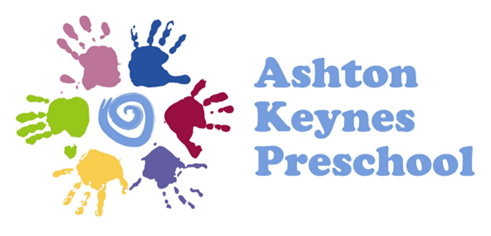 SEND Annual Information Report – July 2023Name of SENDCo:		Kelly CrawfordContact email:			senco@ashtonkeynespreschool.co.ukContact Phone Number: 	01285 869433School Offer link: 	https://ashtonkeynespreschool.co.uk/special-educational-needs-and-disabilities/Whole School Approach to Teaching and Learning:High Quality Teaching and Learning – All staff are responsible for the learning and progress of their Key Children, including those with SEND.An inclusive, differentiated, and personalised approach to enable all learners, including those with SEND, to engage with all aspects of pre-school life.Refer to ‘The role of the Key Person and Settling In’ & ‘The Code of Conduct’ PoliciesOur Graduated Response for Learners: Continual monitoring of the quality of teaching using peer on peer observationsIdentifying and monitoring the progress of children that require support by way of Reports, targeted interventions, IEPs, Monitoring tools.Identification of children requiring SEND Support and initiation of “assess, plan, do, review” cycle.Consideration of application for a Support Plan and/or further support from outside agencies e.g., Health Visitor, Early Years Inclusions Advisor, Speech and Language TherapistConsideration of application for Education, Health, and Care Plan.All children identified as requiring SEND Support are on our SEND Register.How we identify children that need additional or different provision: Key Worker discusses concerns with SENDCO if the child is not making the expected progress or is below age-related expectationsOngoing assessments using the EYFSMonitoring tools including the Wiltshire MAITFurther assessments by specialists, including those from external agenciesOur SENDCO is also our Wellbeing Lead, and we ensure all aspects of a child’s development and well-being is supported, including those with SEND, as set out in our Pre-school Offer.  Our measures to support positive behaviours can be seen in our ‘Promoting Positive Behaviour’ and ‘Valuing Diversity and Promoting Equality’ and ‘British Values’ policies, which can be found here: https://ashtonkeynespreschool.co.uk/policies/How we listened to the views of children and their parents: The Assess, Plan, Do, Review Cycle:For children on our SEND Register, an Assess, Plan, Do, Review cycle is followed in partnership with the child, their parents, and the Key worker.  Please see our SEND Policy for further details.This year, provision made for children on our SEND Register has been:Communication and Interaction – Speech and Language Therapy Activities/sessions under the advice of a Speech Therapist, BLAST, Early Talk Boost, Makaton, choices boards, visual aidsCognition and Learning – Daily reading and singing, focussed maths & literacy interventions, support to access the EYFS frameworkSocial, Emotional and Mental Health – Wellbeing interventions, behaviour support and support with managing emotions, calm corner, visual timetables and cues, additional transition arrangements, yoga, and mindfulnessSensory and/or Physical Needs – Provision of equipment including wobble boards (gross motor skills), dough disco (fine motor skills), construction activities, sand and water play, provision for left-handed equipment, awareness of fatigue and provision of a safe space to rest, fidget toys and the Sensory Garden.During the 2022/23 academic year, we had 15 Children receiving SEN Support.We monitored and evaluated the quality of SEND provision by:Reviewing children’s individual progress towards their goals each term (IEP)Reviewing the impact of interventions after their implementation.Using pupil questionnaires (pupil voice)Monitoring by the SENDCO.Using provision maps to map support across the preschoolSupport Staff Deployment:Support staff were deployed in several roles:Support in the roomSmall group interventionSLCN- Speech and Language and communication supportWe monitored the quality and impact of this support by reviewing Key Worker observations.Distribution of Funds for SEND: No SEND funding was requested/received.Continuing Development of Staff Skills:Individuals’ CPD this year:Whole Staff / Group TrainingWe monitored the impact of this training by observations of interventions and progress made. Partnerships with other schools and how we manage transitions:This year 15 children required SEND Support and we worked with several Primary schools in the local area regarding their transitions, ensuring they had individualised plans to aide them. We supported their transition to Reception by having pre-arranged visits to the school, along with extra visits (if needed), and a Transition Pack which included photos of staff and photos of their new classroom along with their designated areas.  Most Reception Teachers visited the preschool to meet the children moving up and we had a discussion with the Reception Teachers and the SENDCO to share information on the children’s current SEND Support plans.We also held our ‘new parents’ evening to welcome them into the setting, to have a look around and give them the opportunity to discuss any concerns with the Senior Leadership Team which includes the SENDCo. Ongoing development:We work hard to ensure that any areas of support for our children are identified and that strategies are put in place to make improvements.  We do this through our annual Self Evaluation Forms, which includes a SEND Action Plan.  Evaluating the effectiveness of SEND provisionWe evaluate the effectiveness of provision for children with SEND by:Reviewing their individual progress towards their goals each term (IEPs, 6 times per year))Reviewing the impact of interventions after their implementation.Using child questionnaires (pupil voice)Monitoring by the SENDCO.Performance Management, termly, by the SENDCO.Using provision maps to map support across the schoolReview of Support Plans, 3 times per yearOur complaints procedure:Complaints about SEND provision should be made to the SENDCO, in the first instance. They will then be referred to the Preschool’s complaints policy:Making a Complaint (Nov 2021) – Ashton Keynes PreschoolThe parents of children with disabilities have the right to make disability discrimination claims to the first tier SEND tribunal if they believe that our preschool has discriminated against their child. They can make a claim about alleged discrimination regarding:ExclusionsProvision of education and associated servicesMaking reasonable adjustments, including the provision of auxiliary aids and services This year we received 0 complaints regarding SEN support and provision.Other relevant information and documents:The Designated Safeguarding Lead in our Preschool is Felicity Harris.The Designated Looked after Children Lead in our Preschool is Felicity Harris.The Designated Wellbeing Lead in our Preschool is Kelly Crawford.The Local Authority’s Offer can be found at https://localoffer.wiltshire.gov.uk/ Our SEND Policy and Preschool Offer (our contribution to the Local Offer) can be accessed via the links on our website: Supporting Children with SEN (Apr 2022) – Ashton Keynes PreschoolDetails of how we keep children safe can be found in our Safeguarding Policy which can be viewed on the school website https://ashtonkeynespreschool.co.uk/policies/Our SEND Policy, School Offer and Annual SEN Information Report have been written in accordance with the Disability Discrimination Act 1995, the Equality Act 2010 and the Children and Families Act 2014.Contact details of support services for parents of children with SENDAUTISM: https://www.autism.org.uk/about.aspx & https://localoffer.wiltshire.gov.uk/swappSEND: https://localoffer.wiltshire.gov.uk/article/6676/SEND-newsletterADHD: https://www.adhdfoundation.org.uk/services-for-families/MENTAL HEALTH: https://youngminds.org.uk/find-help/your-guide-to-support/guide-to-camhs/ SOCIAL CARE: https://www.gov.uk/report-child-abuse &  https://www.nspcc.org.uk/keeping-children-safe/reporting-abuse/report/Parenting Courses for those with SEND children: https://www.wiltshire.gov.uk/parenting-support/parenting-courses Contact details for raising concerns:Felicity Harris, Manager: manager@ashtonkeynespreschool.co.ukKelly Crawford, SENDCO: senco@ashtonkeynespreschool.co.ukAshton Keynes Preschool Committee has approved this SEND Information Report.WhatWhoWhenInformal Discussions All children and parentsDaily or as requiredParents’ Evenings/ReportsAll parentsTermlySharing BookAll children and parentsMonthly or as requiredIEP (Assess, Plan, Do, Review) meetingsAll children on the SEND Register and their parents TermlyTeam Around the Child/Family Meetings/ Support PlansAll parents & any 3rd partiesAt least Half Termly QuestionnairesAll children and parentsAnnuallyArea of Knowledge/SkillRole of Staff undertaking CPDPowerful Paperwork for EY SENCo’sKelly Crawford, SENDCOEarly Years SENCO ClusterKelly Crawford, SENDCOEducare: SEND Code of PracticeTina Smith, EY PractitionerEducare: Supporting Children with SEND in the Early YearsTina Smith, EY PractitionerSupporting 2-Year-oldsKelly Crawford, SENDCOEarly Years SENCO ClusterKelly Crawford, SENDCONVQ3 EY SENDCOKelly Crawford, SENDCOEarly Years SENCO ClusterKelly Crawford, SENDCOArea of Knowledge/SkillRoles of Staff undertaking CPDMindfulness for ChildrenAll StaffEAL TrainingAll staffRefresher: ACEs via KellyAll staffRefresher: Five to Thrive via KellyAll staffRefresher: De-escalation Tool via KellyAll staffEAL TrainingAll staffRefresher: Communication Supportive Environments via KellyAll staffSEND Code of Practice & Staff responsibilities Handout via KellyAll staffRefresher: Thrive to Five via KellyAll staffRefresher: The Local Offer via KellyAll staffRefresher: 6 Steps Conflict Resolution via KellyAll staff